JENERİK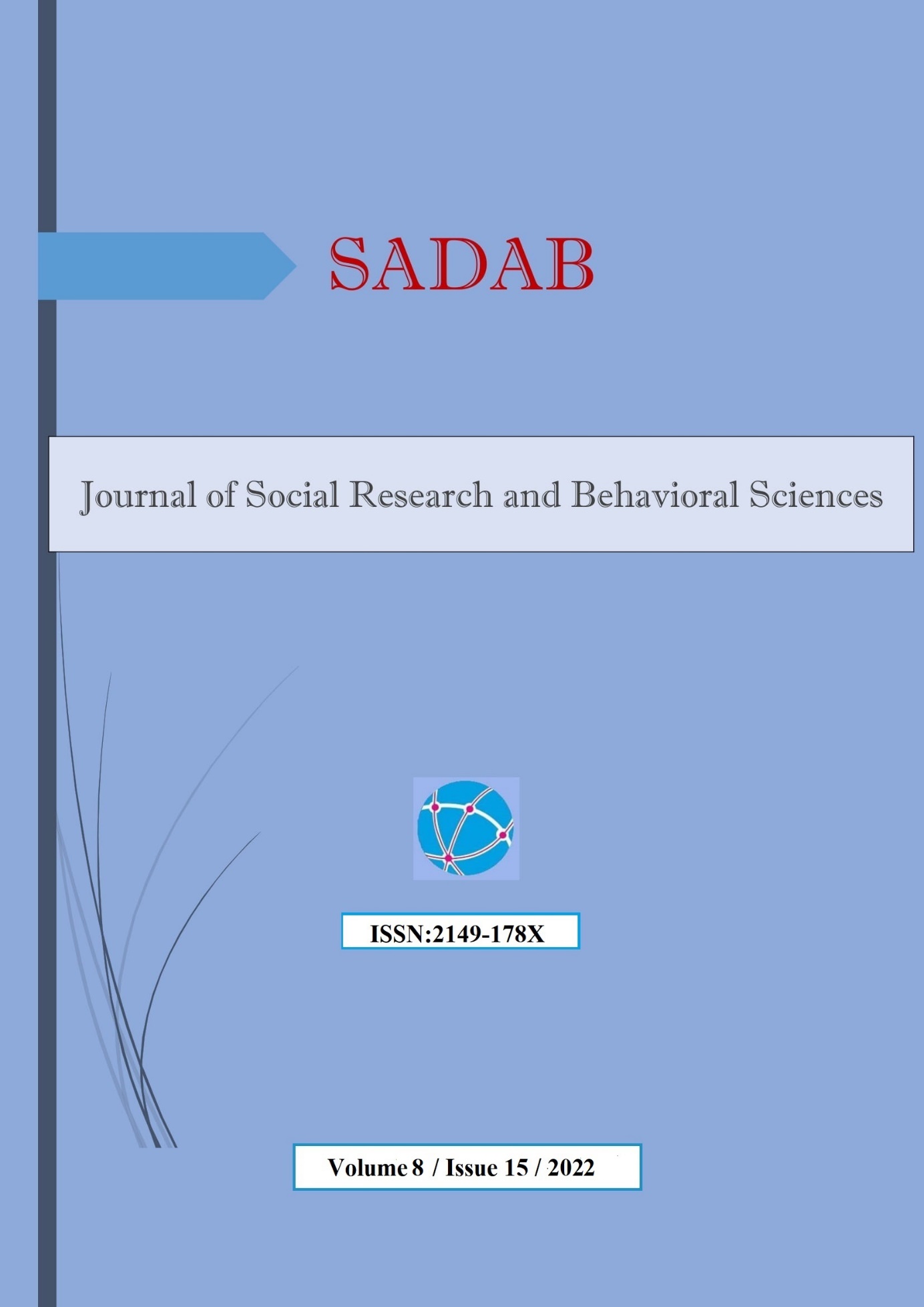 SOSYAL ARAŞTIRMALAR VE DAVRANIŞ BİLİMLERİ DERGİSİ (SADAB) ISSN: 2149-178X Cilt/Volume 8   Sayı/Issue 15  Yıl/Year 2022SOSYAL ARAŞTIRMALAR VE DAVRANIŞ BİLİMLERİ DERGİSİ (SADAB)ISSN: 2149-178XJOURNAL OF SOCIAL RESEARCH AND BEHAVİORAL SCIENCES (JSRBS)
Cilt/Volume 8  Yıl/Year 2022Sayı/Issue 15  Sahibi  Abdurrahim EmhanYayın Kurulu / Publication Board Prof.Dr. Gaybullah Babayar, Ali Şir Navoi Üniversitesi, Özbekistan.Prof. Dr. Bakıt Atantaeva, Şakarima Devlet Üniversitesi, Kazakistan. 

Prof. Dr. Akif Farzaliev, Saint Petersburg State University.
Prof.Dr. Vladislav G. Kokoulin, Novosibirsk State University.Prof.Dr. Kılıshbay Bisenov,   Korkut Ata Kızılordo Devlet Üniversitesi.

Prof.Dr. Ramazan Şengül, Kocaeli Üniversitesi, Siyaset Bilimi ve Kamu Yönetimi.
Doç.Dr. Timur Kenshinbay İbraevich, Korkut Ata Kızılordo Devlet Üniversitesi.
Doç. Dr. Gülcamal Rıskulova, Celalabad Devlet Üniversitesi, Kırgızistan.Doç. Dr. Kenan Güllü, Erciyes Üniversitesi, Türkiye.Doç. Dr. Sinan Aytekin, Balıkesir Üniversitesi, Türkiye.
Doç. Dr. Sezer Cihaner Keser, Yüzüncü Yıl Üniversitesi, Türkiye.

Doç.Dr. Meltem Bostancı, İstanbul Üniversitesi, İletişim Fakültesi, Gazetecilik B.

Yrd. Doç. Dr. Senem Altan, Okan Üniversitesi, Türkiye.Yrd. Doç. Dr. Neslihan Çetinkaya, Atatürk Üniversitesi, Türkiye.Yrd. Doç. Dr. Füsun Yalçın, Akdeniz Üniversitesi, Türkiye.Yrd. Doç. Dr. Remzi Bulut, Mehmet Akif Ersoy Üniversitesi, Türkiye.Yrd. Doç. Dr. Fikret Fatih Gülşen, Çukurova Üniversitesi, Türkiye.Yrd. Doç. Dr. Mehmet Macit Sevgili, Siirt Üniversitesi, Türkiye.Yrd. Doç. Dr. Sezen Karabulut, Pamukkale Üniversitesi, Türkiye.Yrd. Doç. Dr. Mustafa Turhan, Okan Üniversitesi,Türkiye.Yrd. Doç. Dr. Hatice Baysal, Süleyman Demirel Üniversitesi, Türkiye. Yrd. Doç. Dr. Bedri Mermutlu, İstanbul Ticaret Üniversitesi, Türkiye.Yrd. Doç. Dr. Khalida Devrisheva, Pamukkale Üniversitesi, Türkiye.Yrd. Doç. Dr. Erdoğan Bozkurt, Amasya Üniversitesi, Türkiye.Yrd. Doç. Dr. Kıyal Kamchybekova Abdiraim, Dicle Üniversitesi, Türkiye.

Yar.Doç.Dr. Selim Serkan Ükten, Aksaray Üniversitesi, Türkiye.
Yrd. Doç. Dr. Sabina Abid, Artvin Çoruh Üniversitesi, Türkiye.

Yar.Doç.Dr. Abdolvahid Soofizadeh, Aksaray Üniversitesi, Türkiye.

Dr. Özgür Türker, Yıldırım Beyazıt Üniversitesi, Türkiye.
Dr. Gülmira Satıbaldieva, Celalabad Devlet Üniversitesi, Kırgızistan.Dr. Gülbarçın Orozbaeva, Celalabad Devlet Üniversitesi, Kırgızistan.Dr. Kadir Tutkavul, Dumlupınar Üniversitesi, Türkiye.

Dr. Öğr. Üyesi Nermin Kişi, Bülent Ecevit Üniversitesi, Yönetim ve Organizasyon.

Dr. Öğr. Üyesi Ümit Sarı  İstanbul Üniversitesi İletişim Fakültesi Radyo Televizyon Bölümü, Türkiye

Dr. Öğr. Üyesi  Pınar Yazkaç Dumlupınar Üniversitesi Güzel Sanatlar Fakültesi Resim Bölümü, Türkiye

Editör / Editors Abdullah DemirAdres Haznedar Mah. Altıntaş Sk. No. 8 D. 10 Güngören/İstanbulabdullahdemir2755@gmail.commHAKEMLERProf. Dr. Hasret Elçin Kürşat Çoşkun Yeditepe Üniversitesi TürkiyeProf.Dr. Hülya Önal, Çanakkale Onsekiz Mart Üniversitesi, TürkiyeProf. Dr. Kıymet Tunca Çalıyurt Trakya Üniversitesi TürkiyeProf.Dr. Zeynel Özlü, Gaziantep Üniversitesi, TürkiyeDoç. Dr. Ainur Nogayeva  Avrasya Milli Üniversitesi, KazakistanDoç.Dr. Gülcamal Rıskulova   Jalal-Abad Devlet Üniversitesi, Kırgızistan
Doç.Dr. Bilal Gök   İnönü Üniversitesi, TürkiyeDoç.Dr. Orhan Ateş, Asead TürkiyeDoç.Dr. Meltem Bostancı, İstanbul Üniversitesi, TürkiyeDoç. Dr. Erlan Bakıev  American University Of Central Asia, KırgızistanDoç. Dr. İrfan Türkoğlu  Asead TürkiyeDoç.Dr. Bekir İnce, İstanbul Medeniyet Üniversitesi, TürkiyeYrd.Doç. Dr. Vahap Önen Okan Üniversitesi, TürkiyeYrd. Doç. Dr. Nuray Hilal Tuğan  Başkent Üniversitesi
Yrd. Doç. Dr. Bora Göktaş Bayburt ÜniversitesiDr. Öğr. Üyesi Burak Leblebicioğlu, İstanbul Kültür Üniversitesi, TürkiyeDr. Öğr. Üyesi Ahmet Sarıtaş, Mehmet Akif Ersoy Üniversitesi, TürkiyeDr. Öğr. Üyesi Kurtuluş Merdan, Gümüşhane Üniversitesi, TürkiyeDr. Öğr. Üyesi Refik Kasım, İnönü Üniversitesi, TürkiyeDr. Öğr. Üyesi Tuğba Korhan, Çukurova Üniversitesi, TürkiyeDr. Öğr. Üyesi Ahmet Musa Koç, Giresun Ünivesitesi, TürkiyeDr. Öğr. Üyesi, Ümit Sarı, İstanbul Üniversitesi, TürkiyeDr. Öğr. Üyesi Cihan Oğuz, İstanbul Esenyurt Üniversitesi, TürkiyeDr. Emre Yılmaz, DİB, TürkiyeDr. Öğr. Üyesi Olgun Irmak Çetin Trakya Üniversitesi Gümrük İşletme BölümüDr. Ayşegül Dede, Selçuk Üniversitesi, TürkiyeDr. Öğr. Üyesi Uğur Çağlak, Necmettin Erbakan Üniversitesi, TürkiyeDr. Öğr. Üyesi Selda Güzel Öztürk, Selçuk Üniversitesi, TürkiyeİÇİNDEKİLERJenerik


Eğitim Kurumlarında Örgütsel Adalet Kavramının İncelenmesi
Erbil Tek

Eğitim Kurumlarında Uygulanan Ekol ve Süreçlerin Yönetimsel Açılardan İncelenmesi
Hacı Ali Korkmaz

Eğitim Kurumlarında Öz Düzenlemeli Öğrenme İle Bireysel Yenilikçilik Arasındaki İlişkinin İncelenmesi
Münasip Güngör


Kendilerine Bakan Yönüyle Öğretmenlerin Mesleki Tükenmişlik Nedenlerinin İncelenmesi
Yener Yıldırım

Küreselleşme ve Ekonomik Büyüme İlişkisi: Türkiye İçin Bir Analiz
Prof. Dr. Feride ÖZTÜRK
Mert KILIÇ 

Yaşam Doyumu ile Romantik İlişki Doyumu Arasındaki İlişkinin İncelenmesi: Bir Z Kuşağı Çalışması
İrfan Kaplan
Dr. Öğr. Üyesi Ahmet ERDEM

Impact of Covid-19 on Georgian Insurance System
Ilia Kozhoridze

Özel Öğretim Kurumlarında Toplam Kalite Yönetiminin Uygulanması
Alper Tuncay

Toplumsal Gerçekçi Bir Yazar Olarak Mustafa Kutlu’nun Edebî Şahsiyetinin Hikâyeleri Çerçevesinde İncelenmesi
Ayşe Koçak Işık

Katılım Bankacılık Sistemi İle Geleneksel Bankacılık Sisteminin Karşılaştırılması
Mehmet Tabaş

Depresyon, Anksiyete ve Stres Belirti Düzeylerini Azaltmaya Yönelik Grup Terapisi Araştırmasının İncelemesi
Erhan Burak Payaz

Çocukluk Çağı Amnezisi: Hatırlanan İlk Çocukluk Anısı Yaşı İle İlişkili Faktörlerin İncelenmesi
Yunus Güzel

Çok Dilli Eğitim Sistemindeki Öğrencilerin Yabancı Dil Olarak Türkçe Konuşma Becerisinin Gelişiminde Yaşadıkları Zorluklar: Irak Örneği
Öğr. Adem YILMAZ
Assoc. Prof. Cemal ÖZDEMİR

World Furniture Industry
Nato KoridzeFinansal Piyasaların Vahşi Doğasına Analojik Yaklaşım
Dr. Sezen GÜNGÖRTARANDIĞI İNDEKSLEREBSCO

https://www.ebsco.com/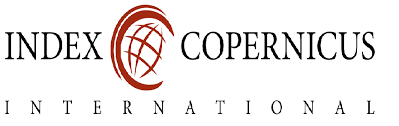 Press to link


Digital Object Identifier System (doi.org)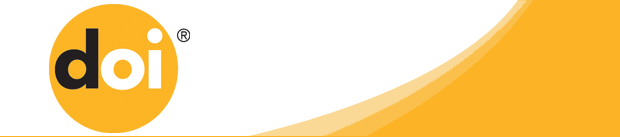 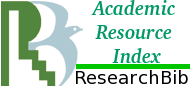 Press to link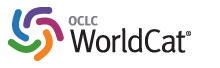 Press to link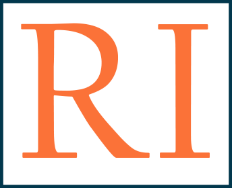 Press to link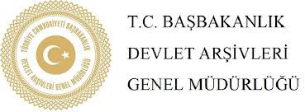 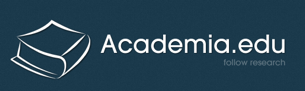 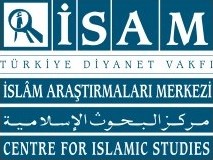 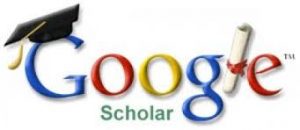 


https://www.openaire.eu/




Press to link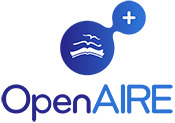 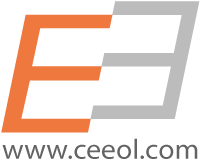 


Press to link



Press to link 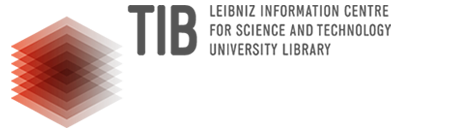 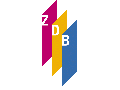 




İdeal Online Veritabanı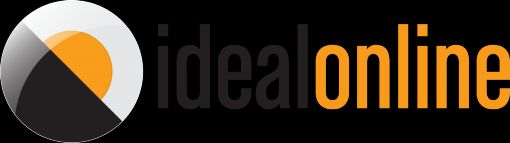 Press to link



https://asosindex.com.tr







Press to link




Press to link





Press to link





Press to link






Press to link





Press to link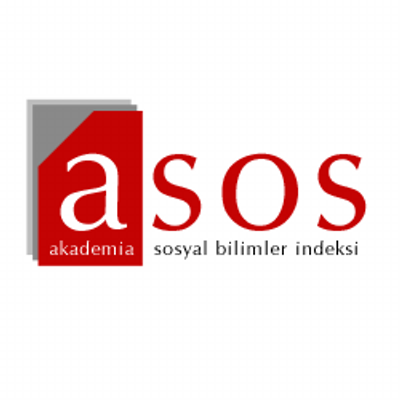 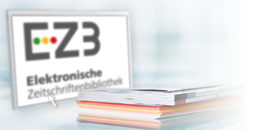 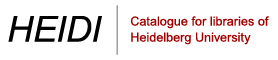 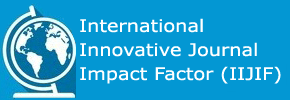 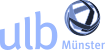 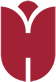 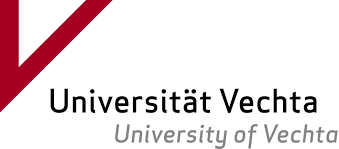 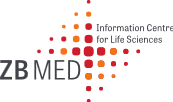 